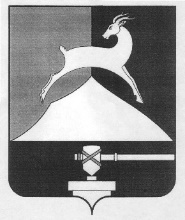 Администрация Усть-Катавского городского округаЧелябинской областиПОСТАНОВЛЕНИЕОт 28.07.2017 г. 							                                 №  958 	В соответствии с Федеральным законом от 06.10.2003г. № 131-ФЗ «Об общих принципах организации местного самоуправления в Российской Федерации», руководствуясь Градостроительным кодексом Российской Федерации от 29.12.2004г. № 190-ФЗ, Положением о порядке подготовки документации по планировке территории Усть-Катавского городского округа, утвержденным постановлением администрации Усть-Катавского городского округа от 11.02.2016г. № 145 «Об утверждении Положения о порядке подготовки документации по планировке территории Усть-Катавского городского округа», Уставом Усть-Катавского городского округа, рассмотрев заявление Дворовой  Татьяны Дмитриевны вх. № 01-3-23/349 от 19.07.2017г.,администрация  Усть-Катавского  городского  округа  ПОСТАНОВЛЯЕТ:1. Разрешить Дворовой Татьяне Дмитриевне разработку проекта планировки и межевания территории для строительства газопровода низкого давления к жилому дому № 7, расположенному по ул. 8 Марта, г. Усть-Катава, Челябинской области за счет собственных средств.2. Рекомендовать Дворовой Т.Д. представить в администрацию Усть-Катавского городского округа предложения о порядке, сроках подготовки и содержании документации по проекту планировки и межевания территории.3. Разъяснить Дворовой Т.Д., что проект планировки и межевания территории, до его утверждения, подлежит обязательному рассмотрению на публичных слушаниях.4. Общему отделу администрации  Усть-Катавского   городского  округа (О.Л.Толоконникова) опубликовать данное  постановление в средствах массовой информации в газете «Усть-Катавская неделя» и разместить на официальном сайте администрации Усть-Катавского городского округа в разделе «Градостроительная информация» (www.ukgo.su).5. Настоящее  постановление  вступает  в  силу  со  дня  опубликования  в  средствах массовой информации. Глава Усть-Катавского городского округа                                            С.Д. СемковО разрешении разработки проекта планировки и межевания территории для строительства газопровода низкого давления к жилому дому № 7, расположенного  по ул. 8 Марта, г. Усть-Катава, Челябинской области